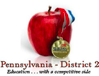 SkillsUSA District 2Permission SlipParental Permission to Attend/Participate in the SkillsUSA District 2 Event held at the following location/date:SkillsUSA-State Officer Training-BCTHSFriday, January 13, 2022I/we hereby grant permission for _________________________________________________________ 						(First Name Last Name) to attend and participate in the above activity. If a participant in a competitive event, I/we grant permission to use the tools, power equipment, laboratory apparatus and supplies necessary to compete in the competitive event. In case of an accident, injury or illness, I/we do hereby authorize the SkillsUSA or CTSO advisor to take the above named student to a physician or emergency room of a hospital. Since the health of the student is of paramount importance, it is imperative to know whether your child has any allergies, handicaps or other health problems of which the advisor should be aware. If so, please note: Parent/Guardian (Print) _________________________________________________________________  						(First Name Last Name) ______________________________________________________________________________ Signature of Student 								Date	______________________________________________________________________________ Signature of Parent	 								Date	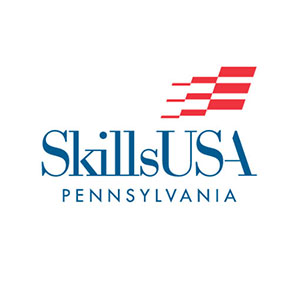 SkillsUSA District 2Student Application GuidelinesSkillsUSA-State Officer Training-BCTHSFriday, January 13, 2022Technical School: ____________________________________________________________Student Name:_________________________________________________________________________Technical Area:________________________________________________________________________We recommend this student with consideration of membership, academic standing and not in danger of failing (C average = 70% or higher), attendance (no more than 10% absences to date) and with no major discipline problems. Signatures Required:Technical Instructor ___________________________________________________________________ 	Language Arts Instructor ____________________________________________________________Mathematics Arts Instructor _______________________________________________________Science  Instructor _______________________________________________________Social Studies Instructor _______________________________________________________